常熟市国土资源局
国有土地使用权挂牌出让公告
常熟市网挂[2018]7号        经常熟市人民政府批准，常熟市国土资源局决定以挂牌方式出让5（幅）地块的国有土地使用权。现将有关事项公告如下：
        一、挂牌出让地块的基本情况和规划指标要求
        
        二、竞买资格：2018A-008地块挂牌出让对象为中华人民共和国境内外的公司、企业、其他组织和个人（法律、法规另行规定的除外）均可参加竞买。可以独立竞买，也可以联合竞买。 2018B-012、2018B-013、2018B-015地块挂牌出让对象应具备房地产开发三级（含暂定三级）或三级以上资质等级。地块不接受联合竞买，只接受独立竞买申请。2018B-014地块挂牌出让对象应具备房地产开发二级（含暂定二级）或二级以上资质等级。地块不接受联合竞买，只接受独立竞买申请。2016年度常熟市房地产开发企业信用综合评价为D级的房地产开发企业及其第一大股东，不得参与竞买。 根据江苏省信用办等《关于在公共资源交易领域的招标投标活动中建立对失信被执行人联合惩戒机制的实施意见》（苏信用办[2018]23号）及常熟市信用办等《居住房屋出租领域失信联合惩戒暂行办法》（常信用办[2018]1号）要求：限制失信被执行人及被认定为具有严重失信行为人员参加国有建设用地使用权挂牌竞价出让活动。
        三、本次国有土地使用权挂牌出让按照价高者得原则确定竞得人。
        四、本次挂牌出让的详细资料和具体要求，见挂牌出让文件。申请人可于2018年06月13日至2018年07月02日，到网上获取挂牌出让文件。
        五、本次国有建设用地使用权实行网上挂牌出让，通过常熟市国有建设用地使用权网上交易系统（http://221.224.76.18:8083/）(以下简称网上交易系统)进行。符合报名资格条件的竞买申请人可于2018年07月03日 起至2018年07月16日登录网上交易系统提交申请。缴纳竞买保证金的截止时间为2018年07月16日16时。
        竞买申请人按规定交纳竞买保证金，经江苏省用地企业诚信数据库比对合格后，系统将自动赋予竞价资格。
        六、本次国有土地使用权挂牌地点为http://221.224.76.18:8083/；各地块挂牌时间分别：        七、其他需要公告的事项
       (二)土地出让方式 本次国有建设用地使用权网上挂牌出让采取在互联网上出让的方式进行，意向竞买人应持CA证书通过常熟市国有建设用地使用权网上出让系统，参与网上挂牌出让竞买。CA证书办理地点：苏州高新区邓尉路9号润捷广场1幢9楼905室（联系电话：0512-68701110、68703189）。竞买人取得CA证书后至常熟市公共资源交易中心（常熟市香山北路9号3楼259号窗口）注册后方可参与网上报名。 （三）土地出让流程 1、公告：本次公告发布时间为2018年6月13日至2018年7月2日。公告发布后，意向竞买人可通过网上出让系统下载网上挂牌出让文件，也可到常熟市国土资源局和常熟市公共资源交易中心（常熟市香山北路9号3楼259号窗口）按规定申领。 2、报名：公告期满后进入挂牌期，挂牌期不少于10天。符合报名资格条件的竞买申请人可于2018年7月3日上午9：00起至2018年7月16日下午16:00止持CA证书登录网上交易系统提交竞买申请，并在网上交易系统确定的银行中选择一家银行按时足额交纳竞买保证金。 3、自由报价：网上出让系统开通竞买资格后，竞买人可进行自由报价，自由报价按照不低于起始价的原则，采用增价方式报价，每次报价应当在当前最高报价基础上每次递增1个或1个以上整数倍的加价幅度。网上交易系统允许多次报价，报价一经确认后，不得变更或者撤销。 本次公告地块自由报价截止时间为： 2018B-012地块：7月17日上午9：00 2018B-013地块：7月17日上午10：00 2018A-008地块：7月17日上午11：00 2018B-014地块：7月17日中午12：00 2018B-015地块：7月17日下午13：00 4、限时竞价：挂牌截止前一小时，停止更新挂牌价格，停止更新时最高报价作为限时竞价起报价。在挂牌截止后进入限时竞价程序，无论竞买人在自由报价期间是否报价，均可参加限时竞价。限时竞价两次报价时间间隔不超过4分钟，若4分钟内无价格更新，报价最高者即为竞得人。 本次公告地块挂牌截止时间和限时竞价起始时间均为： 2018B-012地块：7月17日上午10：00 2018B-013地块：7月17日上午11：00 2018A-008地块：7月17日中午12：00 2018B-014地块：7月17日下午13：00 2018B-015地块：7月17日下午14：00 5、成交通知：地块成交后，网上交易系统自行向竞得人生成《国有建设用地使用权网上挂牌出让成交通知书》。竞得人应在竞得之日起5个工作日内，持成交通知书及有效证件原件、复印件提交常熟市国土资源局会同常熟市公共资源交易中心、常熟市公证处进行竞买资格审查。 6、成交确认：审查通过后，竞得人应在竞得后7个工作日内与常熟市国土资源局签订《国有建设用地使用权网上挂牌出让成交确认书》。 7、签订出让合同：成交确认书签订后，竞得人应在竞得之日起10日内与常熟市国土资源局签订《国有建设用地使用权出让合同》，并按规定要求支付土地出让金。 8、保证金的处理：竞得人已缴纳的竞买保证金在地块成交后即转作受让地块的定金，定金可抵作土地使用权出让价款的部分。 对未取得国有建设用地使用权的竞买人的竞买保证金，在网上挂牌竞价结束后5个工作日内退还，保证金不计利息。
        
         八、联系方式与银行账户
        联系地址：常熟市国土资源局
        联系电话：（0512）52821072；（0512）52822197
        联 系 人：徐昱；蒋文斌；姚利斌
        开户单位：
        开 户 行：
        账       号：
 常熟市国土资源局
2018年06月12日编号 土地位置 土地面积
（m2） 土地用途 规划指标要求 规划指标要求 规划指标要求 出让
年限
（年） 保证金
（万元） 起始价
（万元） 增价规则
及幅度 定位 编号 土地位置 土地面积
（m2） 土地用途 容积率 建筑密度 绿地率 出让
年限
（年） 保证金
（万元） 起始价
（万元） 增价规则
及幅度 定位 2018A-008东南大道以北、规划沈青路以西3624其它
公共设施用地0.50≤容积率≤0.60建筑密度≤35%35%≤绿化率50818163550（万元）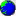 2018B-012海虞镇府前路南侧、海阳路西侧7134住宅
其他普通商品住房用地1.20≤容积率≤1.40建筑密度≤28%30%≤绿化率703015603050（万元）2018B-013海虞镇迎宾路北侧、耿泾塘西侧12151住宅
其他普通商品住房用地1.01≤容积率≤1.20建筑密度≤28%30%≤绿化率704400880050（万元）2018B-014沙家浜镇春南路以北、规划阳澄北路以东29962住宅
其他普通商品住房用地1.90≤容积率≤2.10建筑密度≤20%35%≤绿化率701274025480200（万元）2018B-015古里镇元通路以南、金湖路以西66613住宅
其他普通商品住房用地1.80≤容积率≤2建筑密度≤20%35%≤绿化率703682573650200（万元）1、地块编号：2018A-008；
报名时间：2018年07月03日 09时00分 至2018年07月16日 16时00分；
保证金缴纳时间：2018年07月03日 09时00分 至2018年07月16日 16时00分；
挂牌时间：2018年07月03日9时 至2018年07月17日12时；2、地块编号：2018B-012；
报名时间：2018年07月03日 09时00分 至2018年07月16日 16时00分；
保证金缴纳时间：2018年07月03日 09时00分 至2018年07月16日 16时00分；
挂牌时间：2018年07月03日9时 至2018年07月17日10时；3、地块编号：2018B-013；
报名时间：2018年07月03日 09时00分 至2018年07月16日 16时00分；
保证金缴纳时间：2018年07月03日 09时00分 至2018年07月16日 16时00分；
挂牌时间：2018年07月03日9时 至2018年07月17日11时；4、地块编号：2018B-014；
报名时间：2018年07月03日 09时00分 至2018年07月16日 16时00分；
保证金缴纳时间：2018年07月03日 09时00分 至2018年07月16日 16时00分；
挂牌时间：2018年07月03日9时 至2018年07月17日13时；5、地块编号：2018B-015；
报名时间：2018年07月03日 09时00分 至2018年07月16日 16时00分；
保证金缴纳时间：2018年07月03日 09时00分 至2018年07月16日 16时00分；
挂牌时间：2018年07月03日9时 至2018年07月17日14时；